Aanmeldformulier NoorderBasis Plusklas - thuis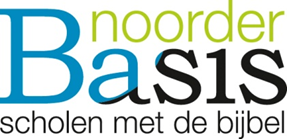 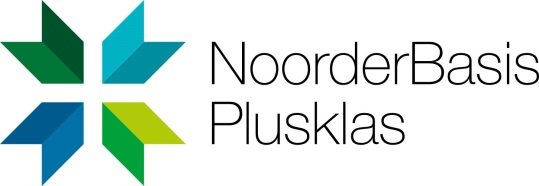 naam leerling:naam ouders:Mijn kind heeft het nodig naar NoorderBasis Plusklas te gaan, omdat:Ik denk dat de onderwijs- en/of zorgbehoefte voor mijn kind is:Datum:Handtekeningen:leerling					ouders